                                                                                                                                                                                                                                                                                                                                                                                                                                                                                                                                                                                                                                                                                                                                                                                                                                                                                                                                                                                                                                                                                                                                                                                                                                                                                                                                                                                                                                                                                                                                                                                                                                                                                                                                                                                                                                                                                                                                                                                                                                                                                                                                                                                                                                                                                                                                                                                                                                                                                                                                                                                                                                                                                                                                                                                                                                                                                                                                                                                                                                                                                                                                                                                                                                                                                                                                                                                                                                                                                                                                                                                                                                                                                                                                                                                                                                                                                                                                                                                                                                                                                                                                                                                                                                                                                                                                                                                                                                                                                                                                                                                                                                                                                                                                                                                                                                                                                                                                                                                                                                                                                                                                                                                                                                                                                                                                                                                                                                                                                                                                                                                                                                                                                                                                                                                                                                                                                                                                                                                                                                                                                                                                                                                                                                                                                                                                                                                                                                                                                                                                                                                                                                                                                                                                                                                                                                                                                                                                                                                                                                                                                                                                                                                                                                                                                                                                                                                                                                                                                                                                                                                                                                                                                                                                                                                                                                                                                                                                                                                                                                                                                                                                                                                                                                                                                                                                                                                                                                                                                                                                                                                                                                                                                                                                                                                                                                                                                                                                                                                                                                                                                                                                                                                                                                                                                                                                                                                                                                                                                                                                                                                                                                                                                                                                                                                                                                                                                                                                                                                                                                                                                                                                                                                                                                                                                                                                                                                                                                                                                                                                                                                                                                                                                                                                                                                                                                                                                                                                                                                                                                                                                                                                                                                                                                                                                                                                                                                                                                                                                                                                                                                                                                                                                                                                                                                                                                                                                                                                                                                                                                                                                                                                                                                                                                                                                                                                                                                                                                                                                                                                                                                                                                                    PODNOSITELJ ZAHTJEVA:                                                                                    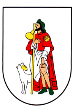                                                                                                                                              GRAD DRNIŠIme i prezime:   _____________________________                                 Upravni odjel za gospodarstvo,                                                                                                                             financije i društvene djelatnostiAdresa stanovanja: __________________________                                                                                                                                    Trg kralja Tomislava 1 _________________Tel./mob: ________________ Molim da mi se temeljem članka 5. točke 1. Socijalnog programa Grada Drniša za 2024. godinu („Službeni glasnik Grada Drniša“ broj 5/23) prizna pravo na novčanu pomoć za opremanje novorođenog djeteta.IME I PREZIME NOVOROĐENOG DJETETA ________________________________________ADRESA _______________________________IME I PREZIME MAJKE ___________________________ OIB ___________________________IME I PREZIME OCA  _____________________________ OIB ___________________________SAMOHRANI  RODITELJ /zaokružiti/                                       DA                                   NEBROJ DJECE /uključujući i novorođeno/   1     2     3     4    5    6IBAN roditelja primatelja naknade ______________________________________________Dokaz o prebivalištu roditelja – (preslika osobne iskaznice ili uvjerenje o prebivalištu)Rodne listove za djecu i njihova prebivalištaDokaz (Potvrdu) da od općine/grada gdje drugi roditelj ima prebivalište nije ostvario novčanu pomoć za novorođeno dijeteIBAN roditelja primatelja novčane naknade (ukoliko postoji zaštićeni račun molimo da u poslovnici FINE ispunite obrazac s naznakom da očekujete novčanu pomoć za novorođeno dijete od Grada Drniša).-     Ostali dokumenti ovisno o okolnostima (pravomoćna presuda o razvodu braka, pravomoćno         rješenje o posvojenju te ostali dokumenti na traženje referenta)Za istinitost i točnost navedenih podataka snosim materijalnu i kaznenu odgovornost.Sukladno članku 6. stavak 1. točka a  UREDBE (EU 2016/679 Europskog parlamenta i Vijeća) suglasan/na  sam   da Grad Drniš, Upravni odjel za gospodarstvo, financije i društvene djelatnosti prikuplja i obrađuje gore navedene podatke i prosljeđuje ih trećoj strani u svrhu priznavanja traženoga prava iz Socijalnog programa Grada Drniša za 2024.  godinu („Službeni glasnik Grada Drniša“  broj 5/23).                                                                                                                                                                                                      __________________________Drniš, __________   2024. godine                                                         potpis podnositelja zahtjeva                                                                                    ZAHTJEV ZA OSTVARIVANJE PRAVA NA NOVČANU POMOĆ ZA NOVOROĐENO DIJETE U 2024. GODINI U privitku dostaviti: